贵阳市妇幼保健院 贵阳市儿童医院  2021年住院医师规范化培训招录简章根据国家卫生健康委等七部门《关于建立住院医师规范化培训制度的指导意见》（国卫科教发〔2013〕56号）、贵州省卫生健康委等七部门《关于印发<建立贵州省住院医师规范化培训制度的实施方案>的通知》（黔卫计发〔2014〕13号）、《国家卫生健康委办公厅关于做好2021年度卫生健康人才培养培训工作的通知》（国卫办科教函〔2021〕269号）等文件精神，省卫生健康委委托省毕业后医学教育管理办公室（省卫生健康学术促进中心）统一组织贵州省2021年住院医师规范化培训招录工作。为做好此次招录工作，确保招录工作有序开展，现将报考贵阳市妇幼保健院 贵阳市儿童医院相关事宜通知如下：医院简介：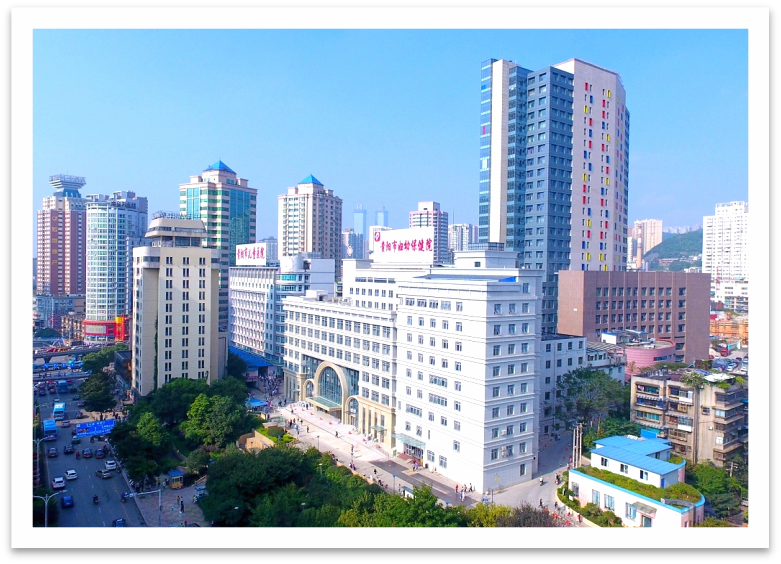 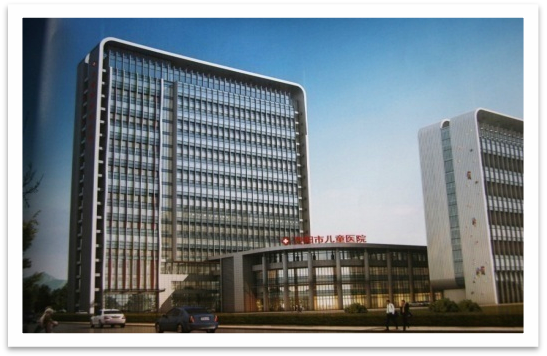 贵阳市妇幼保健院（贵阳市儿童医院）始建于1938年，是一家拥有83年悠久历史、全国首批、贵州省规模最大的“三级甲等妇幼保健院”，贵州医科大学非直属附属妇女儿童医院。经过历届院领导及妇幼人的努力，我院在妇幼保健、人类辅助生殖技术、产前筛查、危重新生儿救治、危重孕产妇救治、重症儿童救治、儿童血液净化治疗、儿童支气管镜、消化内镜等技术方面，均有较强优势。贵州省第一例试管婴儿在我院诞生，全省首家实施“第三代试管婴儿技术”，贵州省人类精子库落户我院；成功实施贵州省第一例儿童造血干细胞移植手术；成功完成全省首例局部麻醉下射频消融减胎术；完成贵州省首例运用ECMO技术成功救治一名脓毒性心肌病患儿；成功开展贵州省首例儿童重型地中海贫血非亲缘造血干细胞移植术；成功开展多例儿童先心病手术及建院首例体外循坏下先天性心脏病直视修补手术；成为贵州省首家通过ISO15189医学实验室认可的专科医院等。目前我院在全国妇幼保健协会排名中位列前十位，儿科专业在西南地区医院专科中排名前五位、省内排名第一。现有多个国家级、省级、市级重点学科、重点专科；多个省级、市级质控中心。 国家新生儿保健特色专科（新生儿科）和国家孕产期保健特色专科（孕产保健科）2个国家级妇幼保健特色专科。医院是国家级儿童早期发展示范基地，国家级妇产科和儿科住院医师规范化培训基地，国家级新生儿专科医师规范化培训基地，国家级儿童呼吸内镜培训基地，全国妇幼保健中医药示范单位，人流关爱全国区域示范医院，中国妇幼保健院协会儿童眼保健示范单位，国家级新生儿保健专科和孕产保健专科，贵州省及贵阳市危重孕产妇、危重新生儿救治中心，贵州省妇幼人才培训基地，助推了全省妇产科及儿科医学卫生健康人才的培养及妇幼卫生事业的高质量发展。我院现有编制床位数1500张；有临床医技科室48个；职工2239人，博士20人，高级职称256人,硕士生导师15人及国务院特殊津贴专家1人、省政府特殊津贴专家2人、市管专家13人、省千层次人才1人,双博士后1人。医院年门诊量102.65万人次，年住院病人近5.65万人次，年手术量4.57万，年分娩量1.49万。为响应国家推进分级诊疗制度，促进优质医疗资源下沉的战略方针，我院根据学科优势牵头成立“贵州妇幼保健专科联盟”，覆盖全省各市（州）县，共有35家成员单位；“贵州·儿童重症专科联盟”，共52家成员单位；“不孕不育生殖医学专科联盟”，共18家成员单位；“贵州妇幼乳腺专科联盟”，共35家成员单位；“贵州儿童保健专科联盟”，共39家成员单位；“贵州省母婴健康围产营养协作网”，共20家成员单位；“全国新生儿专科医联体贵州分网”，共99家成员单位；“贵州儿童医学专科联盟”，共111家成员单位。2019年4月，我院通过三级甲等妇幼保健院复评审。作为省内最具影响力的妇幼专科医院，始终秉承“团结、创新、忠诚、奉献”的医院核心价值观和“全心全意为妇女儿童健康服务”的医院宗旨,实施“科教兴院、人才强院”战略，我院在妇幼保健临床医疗技术飞速发展的同时，始终坚持“医、教、研、管”四位一体发展。2016年，与贵州医科大学共建贵州医科大学儿科学院，我院建设贵州医科大学妇幼临床学院，圆满完成贵州医科大学2016级儿科学专业学生教学任务；2017年，获批成为第二批国家级住院医师规范化培训基地（妇产科专业基地、儿科专业基地）；妇产科住培专业基地共有17个轮转科室，儿科住培专业基地共有17个轮转科室，学科布局齐全、亚专科设置完善，教学资源丰富，充分满足住培轮转病种需求；2018年获批成为第二批国家级新生儿围产期医学专科医师规范化培训基地及贵州省妇幼卫生人才基地；住培师资获评2019年、2020年全国住院医师规范化培训“优秀带教老师”；2020年儿科住培专业基地成为国家2020年住院医师规范化培训重点专业基地；住培带教师资指导住培医师2020年“第三届基于形成性评价全国联盟单位临床教学年会”中参加临床教学比赛（SOAP项目组）获三等奖。近年来，我院根据学科优势，在积极承担各类省级培训项目如：贵州省出生缺陷防治人才培训项目、贵州省新生儿科医师培训项目、贵州省基层产科医师培训项目、贵州省县级医疗机构儿科医生转岗培训项目等，勇担社会责任，已成为我省乃至全国培养妇儿人才的摇篮。我院高度重视住培学员管理，制定并完善各项规章制度。疫情期间严格执行新冠防疫要求，住培学员与本院职工“同防护”、“同培训”、“同排查”、“同管理”、“同要求”、“同关怀”。招录原则贵州省住院医师规范化培训（以下简称“住培”）实行全行业管理，招录工作按照“公开公平、双向选择，择优录取、统筹调配”的原则进行。三、招录对象2014年起，新进入三级医疗机构（不含民营）医疗岗位的本科及以上学历医学类毕业生（临床医学类、口腔医学类）须接受住院医师规范化培训；2016年起，新进入二级医疗机构（不含民营）医疗岗位的本科及以上学历医学类专业毕业生（临床医学类、口腔医学类）须接受住院医师规范化培训；2019年起，新进入二级及以上民营医疗机构、社区卫生服务机构医疗岗位的本科及以上学历医学类专业毕业生须接受住院医师规范化培训；2020年起，所有新进入医疗岗位的本科及以上学历医学类专业毕业生须接受住院医师规范化培训；以应届毕业生为主。   四、招录条件（一）具有普通高等医学院（校）全日制医学专业本科及以上学历，2014年以后毕业拟从事或已从事临床医疗工作的毕业生（临床医学类、口腔医学类），以应届毕业生为主。（二）我省2021届农村订单定向免费医学毕业生可根据各培训基地公布的全科专业招录计划填报志愿，参加全科医学专业住培招考。遵义市2021届农村订单定向免费医学毕业生统一由遵义市卫生健康局组织考试，考核通过的毕业生由贵州省卫生健康委派往北京市参加住院医师规范化培训，不参加我省此次住培招录，其余毕业生须参加贵州省全科医学专业住培招录。（三）具有正常履行培训岗位职责的身体条件。（四）有下列情况之一者，不予招录：1.属定向生、委培生的（订单定向免费医学生除外）；2.未纳入国民教育系列招生计划的军队院校应届毕业生；3.成人高等教育学历毕业生；4.现役军人；5.法律法规规定的其它情形。    五、招收专业及规模    1.招收专业：儿科、妇产科。    2.招生规模：经省卫健委核准，我院2021年度住院医师规范化培训招生规模为儿科32人，妇产科24人。    六、报名程序    1.报名（网报）时间：2021年6月24日-7月5日。2.报名网址：报名参加贵州省2021年住院医师规范化培训招录的学员，请先登录贵州省住院医师规范化培训信息管理平台（http:gzgp.yiboshi.com），进入“招录系统”，点击“学员注册”跳转学员注册页面进行注册。    3.报名流程操作说明见网站首页“通知公告栏”中的“贵州省住院医师规范化培训学员注册报名流程及招录流程”。　　4.现场资格审查时间：2021年7月6日-7月８日 08:30-12:00  14:00-17:00。　　现场资格审查需提供资料：　　报名表一份（报名系统中打印）；　　本人近期免冠一寸照2张；身份证；毕业证；学位证；　　2021年应届毕业生提供成绩单（需盖本校教务部门公章）（录取报到时需提供毕业证及学位证，否则取消录取资格）；    医师资格证（具有执业医师资格证者）；医师执业证（具有医师执业证者）；    国家英语四、六级水平考试成绩单；    单位委培医师需提交单位委托培养申请（加盖单位公章）；    以上证件均提供原件，并附复印件。　　５.现场资格审查地点：    贵阳市瑞金南路63号贵阳市妇幼保健院教学部临床技能中心。    七、招录考试    考试分为笔试考试及面试，笔试考试成绩占总成绩的60%，面试成绩占总成绩的40%。招录笔试考试由省毕业后医学教育管理办公室统一组织。  1.笔试考试（1）笔试时间：现场审核通过的学员于7月14日下午14:30-17:00，考试时长150分钟。（2）笔试地点：贵阳市妇幼保健院妇产科综合大楼1楼多媒体会议室。  以准考证为准。（3）考试范围：试卷的难度水平为执业医师资格考试水平难度；试卷类别：分临床和口腔两个类别的试卷，报考住培临床专业的学员考临床专业试卷，报考住培口腔专业的学员，考口腔专业试卷。题型题量：客观题（单选题包括A1、A2、A3、A4题型），共150题，每题1分。（4）笔试操作说明见报名网站首页“通知公告栏”中的“贵州省住院医师规范化培训招录学员笔试操作说明”。（5）考生笔试考核完3个工作日后，可在贵州省住院医师规范化培训信息管理平台上查询笔试考核分数。    2.面试    时间：儿科： 初定于7月20日至25日进行。          妇产科：初定于7月20日至25日进行。具体时间、地点另行通知。八、录取及体检 第一轮招录于7月31日前，根据考生总成绩（笔试成绩×60%+面试成绩×40%）及各专业招录情况，完成调剂，据考生总成绩从高到低排序，按拟招录培训专业人数的1:1比例确定参加体检名单。体检费用由考生自理，体检须在7月29日前完成。体检合格者将被录取，并公示录取学员名单。　　九、其他事宜　　1.培训期间待遇：　　（1）社会人：　　4-5万元/年（根据是否取得执业医师资格证书），另医院承担社保（基本养老保险、基本医疗保险、大额医疗补助、工伤保险、失业保险）。　　（2）单位人（本单位人及外单位委培人）：　　按照国家七部委《关于建立住院医师规范化培训制度的指导意见》规定，培训期间工资薪酬、社保由送培单位负责。　　我院发放培训补助：3-4万元/年（根据是否取得执业医师资格证书）。目前我院暂不能为住培医师提供住宿，每月发放住宿补助。 培训期间首次通过执业医师资格考试的住培医师，医院将自筹资金给予相应奖励。在规定期内未取得住院医师规范化培训合格证书，其培训顺延期间不享受任何补助。2.对在培训招收工作中弄虚作假的学员，取消其本次报名、录取资格，并上报省毕业后医学教育管理办公室。3.新招收培训学员要按录取培训基地通知要求，在规定时限内到培训基地报到，学员无故逾期2周不报到者，取消培训资格，且取消其参加2022年住培报名资格。对录取后因个人且非不可抗力原因报到后退出培训者，3年内不得报名参加住院医师规范化培训。十、考生防疫须知为有效防控新型冠状病毒感染肺炎疫情，切实保障广大考生利益，现就落实贵州省住院医师规范化培训招录工作期间疫情防控工作要求告知如下：1.考生必须严格遵守新冠疫情防控要求。2.考生乘坐各类交通工具均严格做好防护和消毒。3.考生佩戴口罩，保持间隔为 1 米以上的安全距离等严格执行防护要求。4.招录各阶段（现场资格审核、笔试、面试、体检等）所有考生必须配合进行体温检测，扫描“通信大数据行程卡”和“贵州健康码”,全程按规范戴好口罩，查验身份证及准考证。扫码显示异常和体温检测异常的考生，须听从医务人员安排。对未在规定时间内申报，影响个人考试的后果由考生个人承担；对隐瞒接触史和旅居史、病情或拒不执行疫情防控措施，引起不良后果的，将依法追究其法律责任。5.做好疫情防控及个人防护，严格按照国家、省、市疫情防控相关要求进行动态管理，必要时提供有效核酸检测证明，符合疫情防控要求后才能进入我院。6.相关根据最新疫情防控要求调整防疫措施。十一、联系方式    1.联系人及电话：汪玮  林俊 0851-85962914  2.电子邮箱：551151837@qq.com3.报考时可扫下面二维码进入2021年贵阳市妇幼保健院住培招录群，报考时有相关问题均可在群里咨询。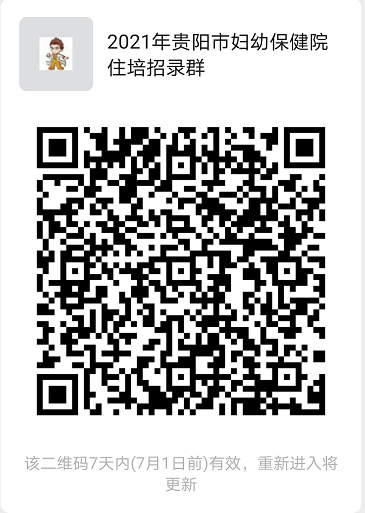 贵阳市妇幼保健院                                     2021年6月24日